Aufgabe 2: Grössen 21.	Ergänze.a)	423 g +	 ............................	= 	1 kg	b)	 716 m  	+  ............................	=	1 km	66 g +	 ............................	 = 	1 kg		429 m  	+ ............................	=	1 km	7 dl 4 cl +	 ............................	 = 	8 dl		9.40 Fr.	  +  ............................	= 	10 Fr.	62 cl +	 ............................	= 	10 dl		45 Rp. 	 + ............................	=	5 Fr.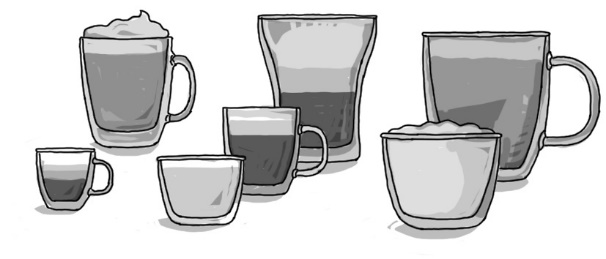 2.a) Fülle die Tabelle aus.b) Berechne das Alter.Ein Mann, der 1000 Monate alt ist, ist ungefähr .......................... Jahre alt.Ein Kind, das 1000 Tage alt ist, ist ungefähr .......................... Jahre alt.Ein Baby, das 1000 Stunden alt ist, ist ungefähr .......................... Tage alt.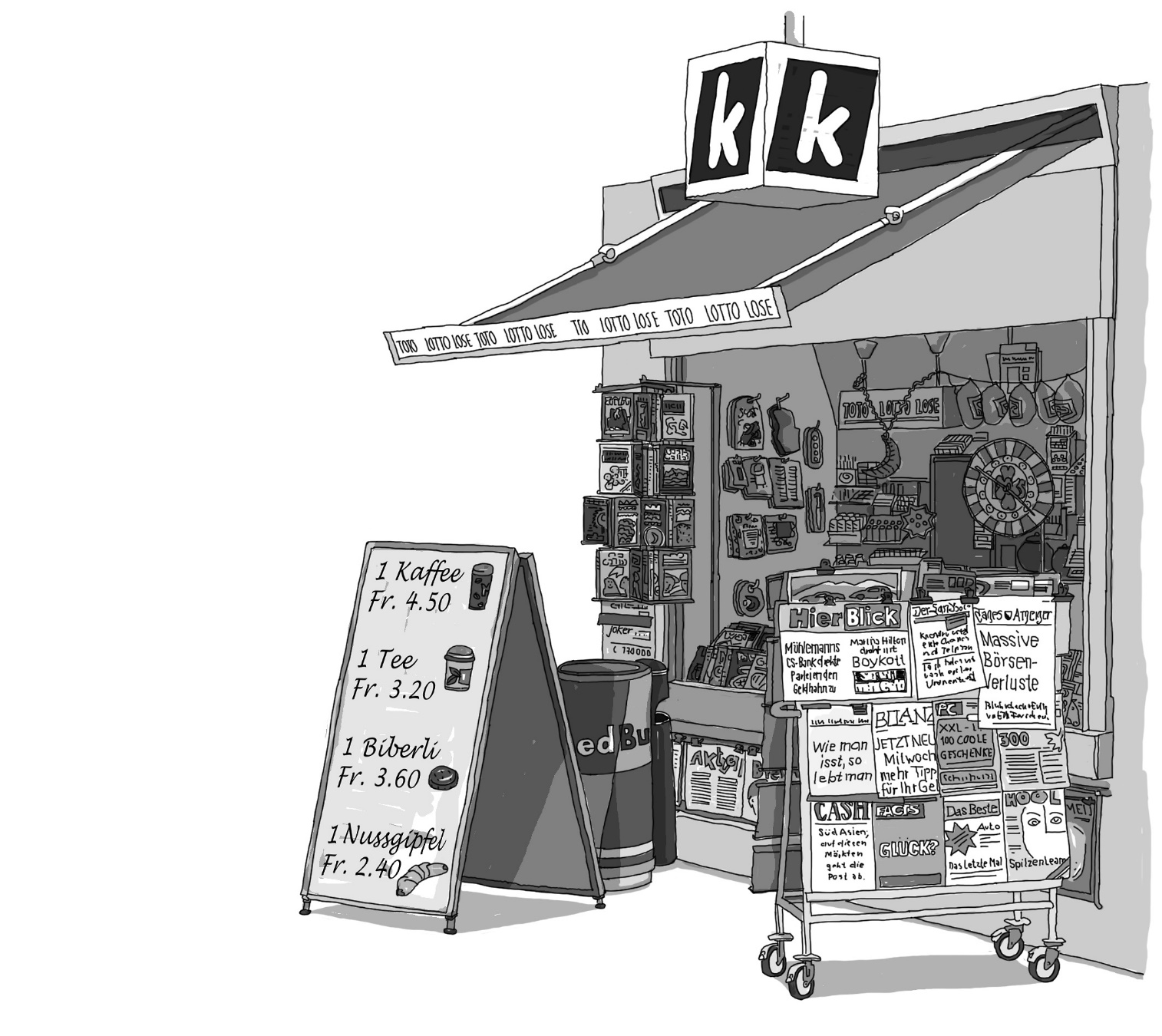 3.a) Erstelle eine Preisliste, an der die Preise für 
die Nussgipfel abzulesen sind. b)	Berechne mit Hilfe einer Preisliste den Preis für 3 und 7 Punschgetränke.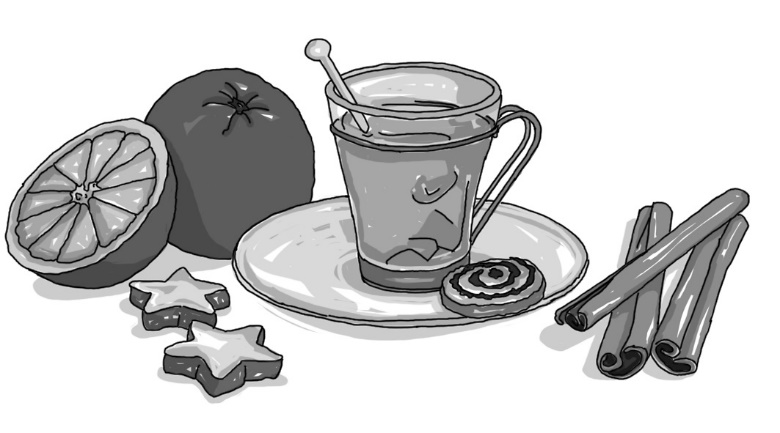 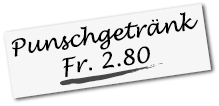 c)	Benno hat 12.70 Fr. in seinem Portemonnaie. Hat er genug Geld, wenn er für seine Eltern je einen Kaffee und einen Nussgipfel kaufen möchte? Benno hat genug Geld.	 Benno hat zu wenig Geld.Erkläre, wie du gerechnet hast: 	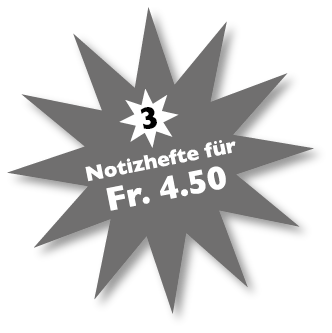 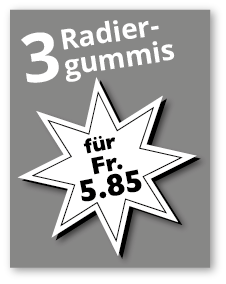 4) Einkaufen im Multipack.Wie viel kostet 1 Stück? 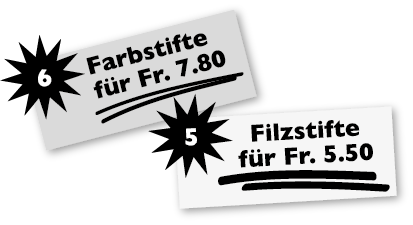 Berechne die Einzelpreise.5.Berechne die Fahrzeit von Fribourg nach Bern.	Fahrzeit: 	Wann trifft der Zug in Zermatt ein?	Ankunft in Zermatt: 	c) 	Ortsbus InterlakenDer Ortsbus Interlaken (Linie 4) fährt vom Bahnhof Interlaken Ost über Matten, Interlaken West nach Unterseen und zurück. Der Bus verkehrt von Montag bis Samstag halbstündlich zwischen 06.44 und 19.14 Uhr. Wann fährt der erste Bus nach 12 Uhr, wenn er 3 Minuten Verspätung hat?Abfahrt ab Bahnhof Interlaken Ost: 	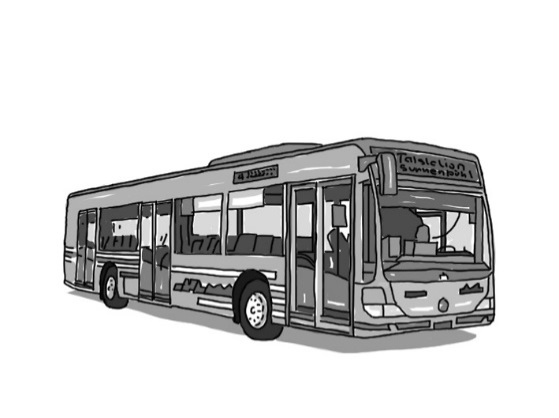 d)	St. Moritz – Chur – Samedan – Pontresina Die Fahrzeit von Chur nach Samedan beträgt 1 h 48 min.Wann steigst du in Chur ein, wenn du um 10.46 Uhr in Samedan eintriffst?Abfahrt ab Chur: 	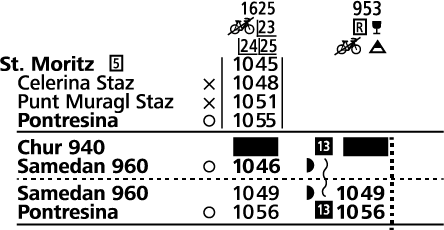 6. 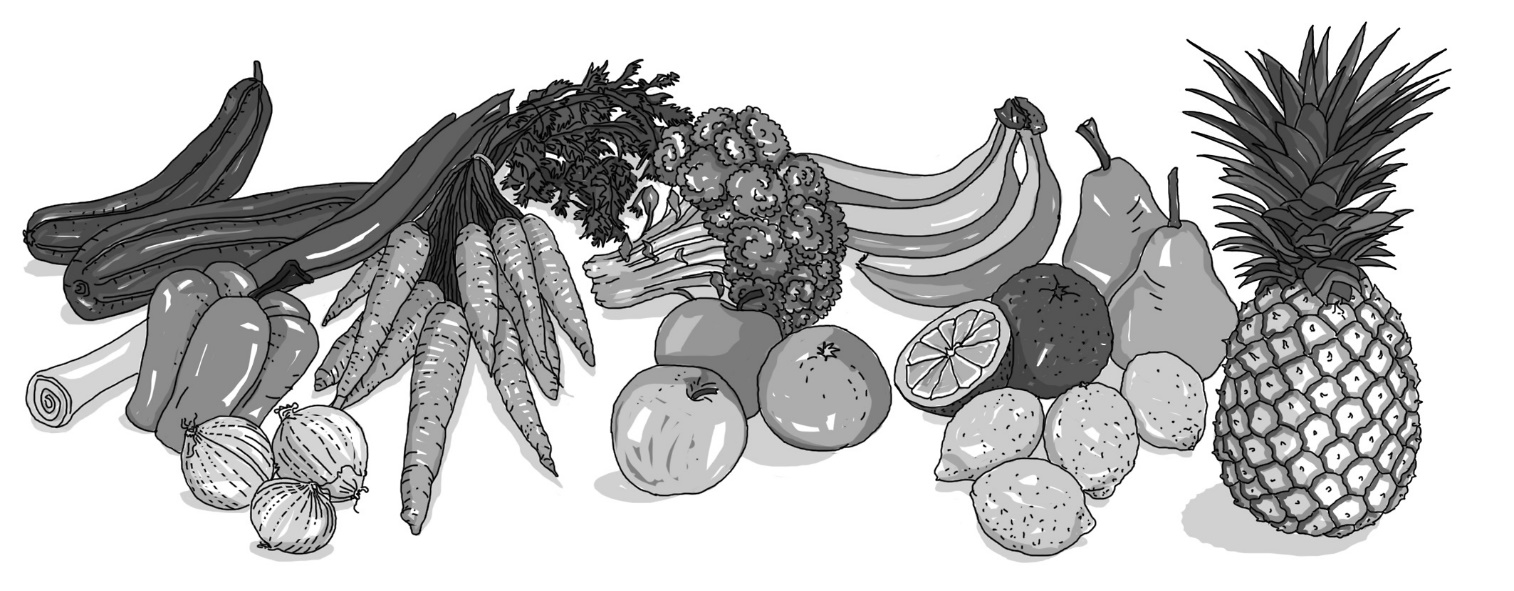 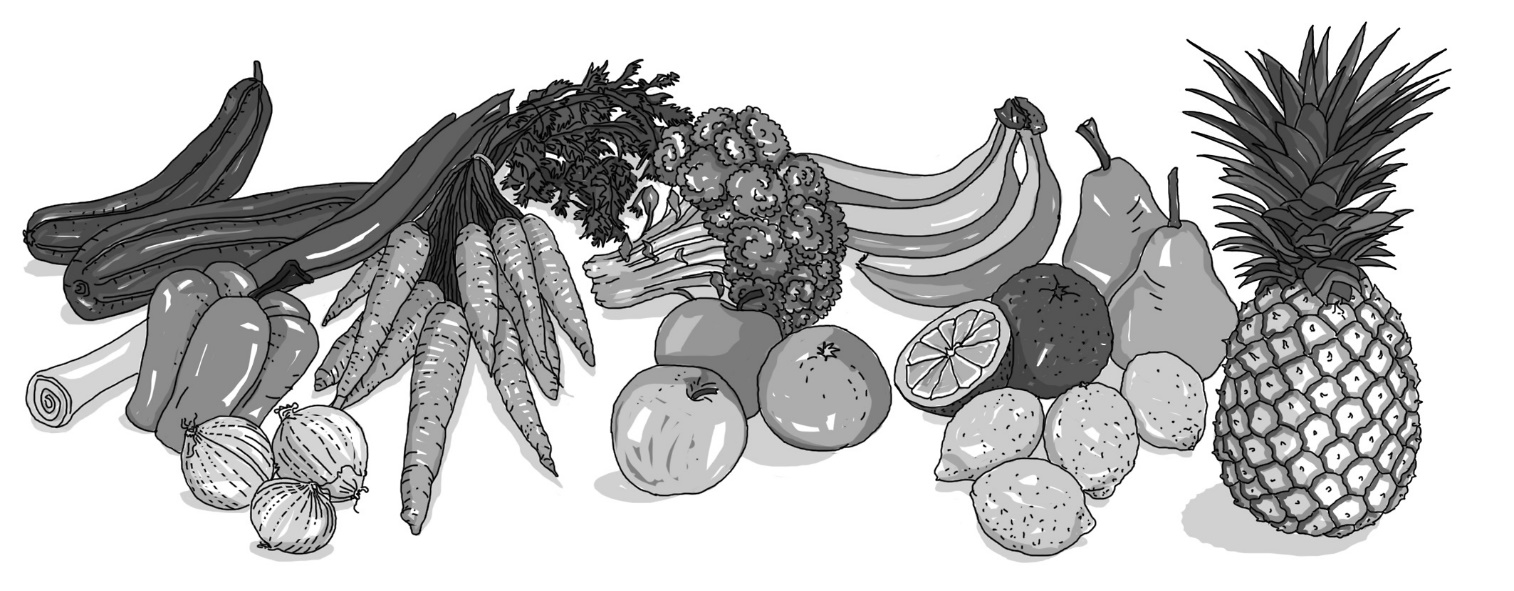 a) Berechne die Preise für Rüebli. 1000 g 	kosten 		20 g kosten 	100 g	kosten 		1 Rüebli (~ 75 g) kostet ungefähr 	b) Anna, Simon und Fernanda kaufen ein Frühstück für ihre Klasse ein.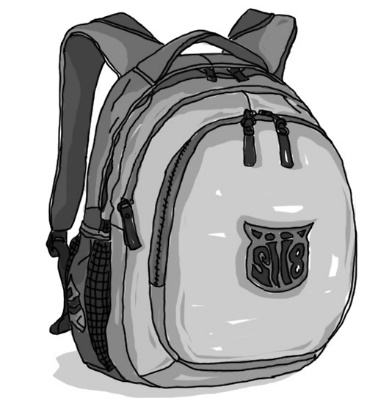 Wie viel beträgt das Gewicht im Rucksack?Lösungsweg: 	Antwort: 	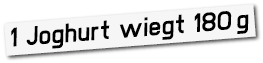 c) Seline erklärt: Ich bin 50 mal so schwer wie 4 kleine Joghurts zusammen. Wie schwer ist Seline?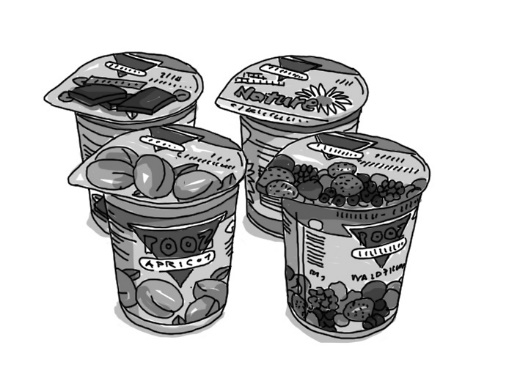 Lösungsweg: 	Antwort: 	kleines Gefässgrosses GefässUnterschiedzusammen4 l 3 dl6 l 8 dl2 l 5 dl11 l 1 dl3 dl 8 cl2 dl 2 cl11 cl 6 ml19 cl 4 mlAnzahl NussgipfelPreis123456Anzahl PunschgetränkePreisArtikelLösungswegPreis pro Stück1 Farbstift7.80 Fr. : 6 = 1.30 Fr.6.00 Fr. : 6 = 1.00 Fr.
1.80 Fr. : 6 = 0.30 Fr.1.30 Fr.1 Notizheft1 Filzstift1 Radiergummia)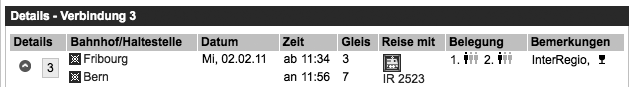 b)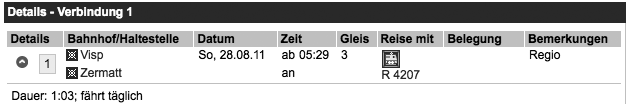 